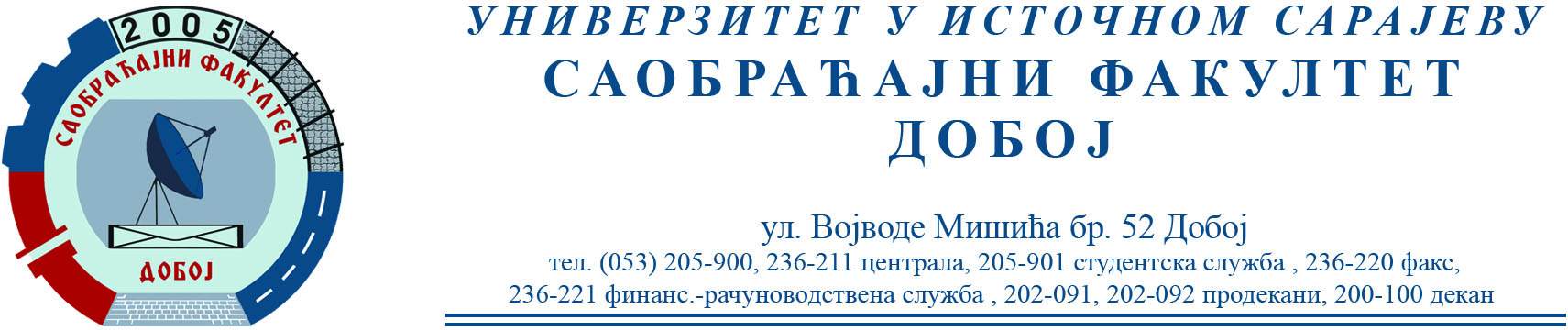 САОБРАЋАЈНИ ТЕРМИНАЛИПисмени испит положио је:1. Тубић Самед          1386/18Усмени испит биће одржан 20.2.2023. у 11 сати. Датум: 10.2.2023.                                                                         Предметни наставник                                                                                                      Проф. др Бојан МАРИЋ